НОД в подготовительной группе на тему: «Ветры Байкала»
Программное содержание: Закреплять знания детей о местонахождении озера, о его уникальных свойствах (чистота воды, ее пресность, эндемики Байкала). Познакомить с особенностями климата Байкала осенью; дать общие сведения о ветрах Байкала (Култук, Баргузин, Ангара, Сарма). Продолжать развивать умение работать с географической картой. Прививать познавательный интерес к озеру. Воспитывать чувство любви к родному краю.Материалы:Глобус, Карта Мира, карта озера Байкал.Изображение «старика» Байкала.Изображение ветров Байкала.Письмо от Сибирячка.Фотографии с осенним пейзажем на озере.Аудиозапись «Ветер».Деревянные ложки, деревянные палочки.Бумажные кораблики.Полиэтиленовые тазики.Предварительная работа: работа с картами и глобусом; НОД по изучению воды Байкала, эндемиков; чтение сказок, стихотворений о Байкале; сюжетно-ролевая игра «Путешествие на Байкал».Интеграция образовательных областей:  познание, коммунакации, художественная литература, социализация.Ход деятельности:-1-(5-7 минут)Дети входят в группу, здороваются и усаживаются на стульчики на ковер. Рядом располагается магнитная доска с картами.Воспитатель: Ребята, отгадайте загадку:А что это такое?Все время в непокое,Быть может, это тучаЗастряла среди скал?А это и не туча,А это и не небо,А это и не солнце,А ………(озеро Байкал) Идет работа с картой. Вопросы воспитателя к детям:Где располагается Байкал? Покажите на карте Мира (в Сибири)Покажите его местонахождение на глобусе Какие реки впадают в Байкал? Покажите на карте озера  (Селенга, Баргузин, Большая Сухая, Малая Сухая, Голоустная).Какие вытекают? Покажите на карте) (Вытекает всего одна река - Ангара).Сколько лет Байкалу?  (27 млн.  лет).Чем уникален Байкал?(Это самое глубокое и большое озеро в мире; его вода чиста и прозрачна, особенно в зимнее время года. В ней содержится очень много полезных веществ. На Байкале много эндемиков  – это животные и растения, которые обитают только на Байкале. К ним относятся: байкальская губка, реснитчатые черви, омуль, хариус, бокоплавы, голомянка, водоросли, нерпа).Воспитатель читает стихотворение: Красив Байкал в любое время года!Зимой и летом, осенью – красив!Не зря старалась матушка-природа,Все чудеса в одно соединив!-2-(3-5 минут)Рассказ воспитателя: Чаще всего осень на Байкале светлая, ясная, погожая. Солнце предчувствует зиму, светит особенно ярко, поджигая листья берез, осин. Небесный жаркий свет словно переливается на землю, и вот уже тайга горит осенним золотом и багрянцем. В сентябре-октябре самый чистый воздух над озером. Однако именно в это время происходит охлаждение вод Байкала. Сейчас, во второй половине байкальской осени – наступило самое грустное время года. Холодные дожди, холодные ветры, суровое и неприветливое море.- Ребята, как вы думаете, почему в тексте так говорится «поджигая листья берез и осин»?-3-(4-5 минут) Пение «байкальских» частушек:***На Байкале мы живем,Дружно песенки поем.С нами вы в кружок вставайтеИ частушки запевайте.***За Байкалом – две дороги –Одну надо поломать,Чтобы наших кавалеров Не возили воевать!***Звал залетка за Байкал,Зря я не поехала!Теперь была бы дальняя,Залетка забайкальная!-4-(10 минут)Стук в дверь. Приходит почтальон и приносит письмо от Сибирячка. Вместе с детьми воспитатель читает адрес, с которого пришло письмо (с острова Ольхон). В письме Сибирячок жалуется на то, что не смог приехать в гости к ребятам из-за ветров, которые дуют в это время года на Байкале.Воспитатель: «Ребята, а на чем можно перебраться с острова Ольхон?» (на яхте, лодке, пароме, катере, пароходе).Воспитатель: «Осенью чаще всего дуют ветры на Байкале, именно осенью они бывают штормовыми  Направление ветров в это время года с суши на озеро, значит и на озере образуется шторм. Ветры Байкала имеют свои имена. «Култук» - самый главный ветер. Несет в себе сильные штормы, дожди. Назвали его по месту рождения – на заливе Култук. «Баргузин» - ветер смелых, его характер крут. Зарождается в Баргузинской долине, дует в направлении острова Ольхон. Именно этот ветер и помешал сибирячку попасть к нам в гости. «Ангара» - несет холод и большое количество осадков в виде дождя и снега.  Налетает внезапно. «Сарма» - это самый страшный из ветров. Если много облаков, то это значит, что сейчас начнет дуть этот ветер. Внезапно начинается и внезапно заканчивается.Вот какая бывает осень на Байкале: хмурая и неприветливая.-5-(3-5 минут)Воспитатель читает стихотворение:Ветры качали нас на Байкале,Ветер терзал паруса.Было нам круто,Но духом не пали –Временная полоса…Бились о волны,Как рыбу в путину,С мыслью – теперь все равно!Так нас всю ночьПо Байкалу носилоС запада и на восток,Но мы вставалиСила на силу –Не уповая на рок!Утром, устав и совсем обессилев,Видели мы, как волна отпустила,Сама отпустила,Вычерпав силы до дна.Тихо Байкал расплескался к рассвету,Галькой о берег шурша.Не было будто бы шторма и ветра.Виктор МоскальчукПроводится игра «Ветры Байкала»: в тазике налита вода. Мы представляем, что мы «ветры». Будем создавать шторм: кто-то мутить воду палочкой, а кто-то дуть на воду. Итак, опускаем кораблики на воду и начинаем. (Включается звук шторма).-6-Заключительная беседаКакой из ветров самый главный? (Култук)Как называется ветер смелых? (Баргузин)Самый страшный ветер? (Сарма)Какой ветер налетает внезапно? (Ангара)Какой ветер помешал Сибирячку? (Ангара)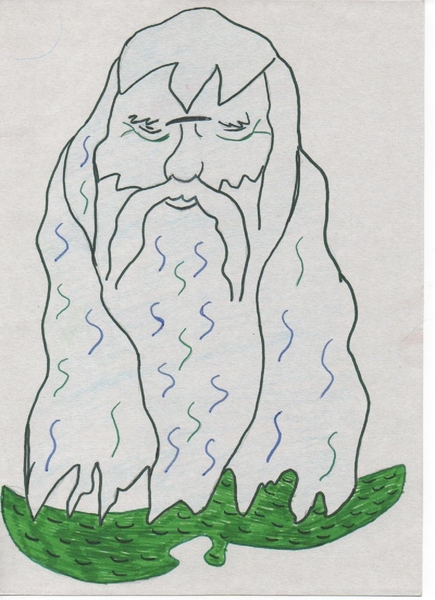 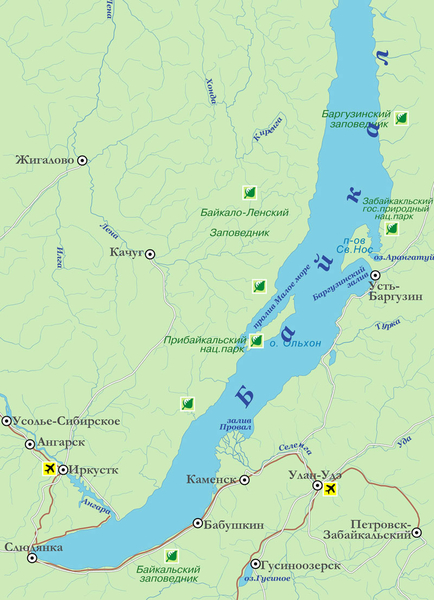 